Eindevaluatie “De Wijkcirkel” SMWO.Dit is het eindverslag van het samenwerkingsproject “De Wijkcirkel”.In dit verslag wordt u deelgenoot gemaakt van de opdrachtbeschrijving en de doelstelling. De oriëntatiefase in 2015, de uitvoeringsfase in 2016 met een korte evaluatie, en de uitvoeringsfase van 2017 inclusief conclusie en aanbevelingen. Start opdracht project Wijkcirkel 2015.“RWS en SMWO wilden in twee jaar tijd onderzoeken of de ondersteuning aan kwetsbare burgers lokaal, vanuit het informele netwerk, georganiseerd kon worden, zodat ook een kwetsbare doelgroep naar tevredenheid kan wonen en participeren in en met de buurt”.Ontwikkel– en oriëntatiefase 2015.In de zomer van 2015 zijn SMWO en RWS gestart met de ontwikkeling van de Wijkcirkel in Goes. In deze ontwikkelfase is een bezoek gebracht aan een soortgelijk project in Rotterdam, is aandacht besteed aan het draagvlak bij samenwerkingspartners, is een keuze gemaakt voor de pilotwijk en is het profiel voor zowel de opbouwwerker als de vrijwilliger sleutelwerker opgesteld. Uitvoeringsfase Wijkcirkel 2016.In januari 2016 is daadwerkelijk gestart met de uitvoeringsfase van “De Wijkcirkel” met de inzet van de opbouwwerker, contacten met netwerkpartners voor potentiële deelnemers, werving van een vrijwilliger en keuzes in methodiek. Op 8 maart 2016 is er een bijeenkomst georganiseerd waarin wijkbewoners zijn uitgenodigd kennis te komen maken met het project “De Wijkcirkel”. In deze bijeenkomst is uitleg gegeven over het project en is op een interactieve manier kennisgemaakt met geïnteresseerde wijkbewoners en potentiële deelnemers. De opkomst bestond uit 15 mensen. Aan het eind van de bijeenkomst werden een aantal mensen enthousiast en hebben zich direct aangemeld. In eerste instantie zeven mensen, waarvan er uiteindelijk twee zijn afgevallen omdat zij niet woonachtig zijn in de pilot-wijk Goes-Oost. Het vinden van deelnemers heeft enige tijd in beslag genomen. Ook het opbouwen van vertrouwen en het leggen van contacten tussen de deelnemers moest extra gestimuleerd worden. De groep deelnemers aan “De Wijkcirkel” is divers in samenstelling. Overeenkomsten met betrekking tot persoonlijke doelen betreffen voornamelijk:het moeilijk vinden om contacten te leggen;het moeilijk vinden om gericht hulp te vragen;weinig zelfvertrouwen, laag zelfbeeld;geen of klein sociaal netwerk, wel ervaringen met contacten met professionals;zoekend naar structuur en dagbesteding, stellen van prioriteiten en het nakomen van afspraken.Groepsdynamica.Het vinden van deelnemers is een dynamisch proces dat tijd in beslag neemt. Het gaat immers om het opbouwen van vertrouwen en het “matchen” van deelnemers. In termen van de groepsdynamica kijken we dan naar de mate van cohesie in de groep. Cohesie is het krachtveld dat ervoor zorgt dat teamleden bij de groep (willen) blijven horen. Hierin zijn twee  perspectieven te onderscheiden:
1. cohesieve krachten die de leden aan de groep binden.
2. cohesieve krachten die weerstand bieden aan ontwrichting van de groep van buitenaf.Ook zijn er soorten cohesie te benoemen: 
1. Taakcohesie: taakcohesie is de mate waarin teamleden samenwerken om een specifiek en duidelijk doel te bereiken.
2. Sociale cohesie: sociale cohesie is de mate waarin de leden van het team elkaar aardig vinden en om die reden graag onderdeel van het team uitmaken.
3. Normatieve cohesie: de mate waarin teamleden zich aan elkaar binden als gevolg van het conformeren aan de groepsnormen.Bij een hoge cohesie worden de bestaande groepsnormen versterkt.Oplossingsgerichte werken.Iedereen die deel wil nemen aan “De Wijkcirkel” krijgt een uitgebreid kennismakingsgesprek waarin aandacht is voor de vraagverduidelijking. In tegenstelling tot een aanmelding bij een hulporganisatie (en de vraag naar een probleem) wordt bij de start van het project alledeelnemers gevraagd hun talenten en vragen te benoemen alsmede een cijfer te geven ten aanzien van de betekenis/beleving van de huidige sociale contacten (in het oplossingsgericht werken “de schaalvraag”). Ook hebben deelnemers de “netwerkcirkel” in kaart gebracht. Daarmee wordt eveneens aandacht besteed aan de nog te noemen participatieladder. De (echte) winst van het project laat zich, denken wij, vertalen in het proces en de vraag of de deelnemer zelf een positieve verandering kan aangeven. Desalniettemin zijn een aantal concrete doelen gesteld voor het eerste jaar.  Participatieladder.De Wet Maatschappelijke Ondersteuning (WMO) is erop gericht dat iedereen participeert in de maatschappij. Het hebben of opbouwen van een gezond dag- en weekritme en het opdoen van sociale contacten zijn hier een onlosmakelijk onderdeel van. Een zinvolle invulling geven aan de dag- en weekbesteding en daarmee ook sociale contacten opdoen, zijn hiervoor essentieel. Het doel van de Participatiewet is om iedereen (tussen 18 en de pensioen-gerechtigde leeftijd), inclusief mensen met een arbeidsbeperking, te laten deelnemen aan het arbeidsproces. Uitvoeringsorganisaties werk en inkomen (WIZ) van gemeenten, gebruiken voor de bepaling van de mogelijkheden, vaak de zogenaamde Participatieladder als instrument. De Participatieladder is een meetinstrument waarmee je bij iedere burger kunt vaststellen wat diens mate van participatie in de samenleving is.In het project De Wijkcirkel willen we aan de hand van deze participatieladder laten zien dat de cliënt het middelpunt is op het gebied van participatie en dit niet alleen gericht hoeft te zijn op het arbeidsproces maar op alle levensdomeinen (lichamelijk en geestelijke gezondheid, persoonlijke ontwikkeling, sociale interacties, veiligheid, wonen, wet- en regelgeving, financiën etc.) toepasbaar is. De deelnemers van “De Wijkcirkel” staan allen onder aan deze participatieladder. Hieronder is de participatieladder uitgebeeld.  In de Wijkcirkel hebben we, op basis van de groepssamenstelling en de persoonlijke doelen als doel gesteld dat iedereen binnen de doorlooptijd van het project, minimaal 1 of 2 treden op de participatieladder is gestegen. 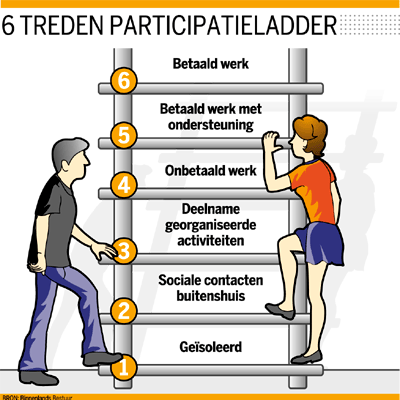 Eerste jaar evaluatie 2016.In juli 2016 is aan de hand van concrete doelstellingen een eerstejaars evaluatie opgesteld. Voor meer achtergrond informatie verwijzen wij u naar het eerste evaluatie verslag. Voor nu blikken we in dit verslag kort terug op de resultaten:Aanstelling opbouwwerker in januari 2017.Informatiemateriaal is ontwikkeld om deelnemers te werven.Start van “De Wijkcirkel” in de pilot-wijk (Goes-Oost) op 8 maart.Er zijn verschillende georganiseerde bijeenkomsten geweest met (potentiële) deelnemers.Er waren minimaal 5 deelnemers bij  “De Wijkcirkel” betrokken.De deelnemersgroep is hetrogeen samengesteld.Interactie tussen deelnemers is tot stand gekomen, er zijn spontane contacten tussen deelnemers ontstaan.Er is een vrijwilliger geworven voor “De Wijkcirkel”.De vrijwilliger heeft, conform de project afspraken,  via de RWS een huurhuis toegewezen gekregen in de wijk (juli/aug).De vrijwilliger is in staat gesteld een training te volgende m.b.t. sociale netwerk strategie(juli), signalering van (kinder)mishandeling en het werken met de meldcode (aug).Er is gebruik gemaakt van verschillende materialen en methodieken om met de deelnemers samen te werken.Deelnemers is gevraagd mee te denken over de verdere invulling van het project in het tweede jaar.Door de verlate start is de project periode verlengd tot oktober 2017.Er is regelmatig overleg tussen de opbouwwerker, vrijwilliger en wijkbeheerder van de RWS.Er heeft een presentatie plaatsgevonden in de Raadsvergadering van de gemeente Goes. In de media is aandacht geweest vanuit Omroep Zeeland.De eerste jaarevaluatie is positief ontvangen door de gemeente Goes en de RWS.Uitvoeringsfase Wijkcirkel 2017.In 2107 is het project voortgezet. Samen met de deelnemers van “De Wijkcirkel” is nagedacht over verschillende onderwerpen en de manier waarop zij van waarde kunnen zijn voor elkaar in de wijk. Uiteraard is er ook verder gewerkt aan de methodiek en is toegewerkt naar beantwoording van de vragen betrekking tot de doelstellingen van het project.DeelnemersDe oproep in de wijk heeft geleid tot verschillende deelnemers. Het aantal deelnemers  is tijdens de projectperiode onderhevig geweest aan verandering. Dit heeft onder andere te maken gehad met de groepsdynamica, de heterogeniteit van de samenstelling van de groep en de kwetsbaarheid van de mensen, hun vragen, mogelijkheden en talenten. Voorbeelden die kunnen worden benoemd voor het verlaten van “De Wijkcirkel” zijn:Niet wonend in de pilotwijk.Onveilig en ongewenst gedrag van man met psychiatrische problematiek (hulp vanuit Emergis is opgestart).Confrontatie met ziekte (beroerte) waardoor vrouw geen energie meer had voor deelname (thuiszorg is ingezet).Terugval in verslavingsproblematiek (vrouw, opname Emergis ingezet en vrouw met problemen volwassen zoon, besproken gebiedsteam voor hulp).Geen aansluiting/verbondenheid vinden bij de andere deelnemers (een jonge gohtic man en een transgender).Plotseling overleden (mevrouw is gevonden in haar woning).In het tweede jaar is actief gezocht naar nieuwe deelnemers door “langs de deuren te gaan” en over “De Wijkcirkel” te vertellen. Deelnemers vormen niet als vanzelfsprekend een groep. Soms was iemand enthousiast over het idee maar wilde men zelf niet meedoen, vond men zich ook niet passen bij de andere deelnemers. Een van de deelnemers die de groep heeft verlaten heeft aangegeven graag op een later tijdstip, wanneer er nog een nieuwe groep komt, weer mee te willen doen. Er is opnieuw contact gezocht met samenwerkingspartners om potentiële deelnemers te vinden. Dit heeft uiteindelijk geleid tot 1 daadwerkelijke nieuwe deelnemer, een man afkomstig uit Soedan.Bij deze evaluatie bestaat de groep die actief is als Wijkcirkel nog uit zes deelnemers : vier vrouwen, 1 man, 1 jongen, 14 jaar kind van andere deelnemer. De vrouwen hebben gemeen dat zij laaggeschoold en/of verstandelijk beperkt zijn, weinig persoonlijk netwerk hebben, geen betaald werk hebben, zijn niet sociaal vaardig en huren een woning via de RWS. De man heeft onlangs zijn status om in Nederland te blijven gekregen, heeft een beperkte beheersing van de Nederlandse taal, geen werk en huurt eveneens bij de RWS. De jongen gaat vaak met zijn moeder op stap, is eveneens verstandelijk beperkt, heeft weinig aansluiting met leeftijdsgenoten en is niet sociaal vaardig. Samenwerking woningcorporatie RWSHet project is een samenwerking tussen de Gemeente Goes, Woningcorporatie RWS en SMWO. De RWS is, vanuit haar beleid rondom leefbaarheid, bereid geweest een woning (met huurverlaging) aan te bieden aan de vrijwilliger die werkzaam is in De Wijkcirkel”. Ook de wijkbeheerder is in staat gesteld samen te werken met de opbouwerker en vrijwilliger van SMWO. Een wijkbeheerder is vaak de eerste die signalen in de wijk opmerkt.  In de zomer van 2017 heeft de samenwerking geleid tot een huurcontract van de vrijwilliger waarin zij zich ook gecommiteerd heeft aan de minimale inzet van 24 uur per week voor het project. Onderlinge signalen en vragen konden worden gedeeld en acties konden worden afgestemd.De samenwerking tussen RWS en SWMO wordt als positief beoordeel. Er zijn echter ook een aantal aanbevelingen gedaan door de opgedane ervaringen van de afgelopen periode. Deze zullen later worden benoemd. De RWS heeft aangegeven zich graag te willen blijven inzetten voor een doorontwikkeling/overdracht van “De Wijkcirkel” in andere wijken en/of dorpen. Zij zijn tevens bereid hiervoor in gesprek te gaan met SMWO en de Gemeente en mee te denken over een “nieuw te kiezen wijk” en/of gericht gekozen deelnemersgroep.Inzet opbouwwerker en vrijwilligerDe opbouwwerker heeft vanaf het begin van het project een leidende rol gehad in het zoeken en verbinden van de deelnemers. Het werven van een vrijwilliger heeft veel tijd in beslag genomen en de concrete inzet werd halverwege het jaar geactiveerd. De inzet van de opbouwwerker is daardoor groter geweest dan werd aangenomen bij de start van het project. De deelnemers hadden tijd nodig om iemand te leren kennen en vertrouwen. In het projectplan is beschreven dat deze vrijwilliger, om in aanmerking te komen voor een woning in de buurt, minimaal 24 uur beschikbaar moet zijn voor het project. Er is met drie potentiële vrijwilligers gesproken en uiteindelijk gekozen voor 1. De wens met betrekking tot beschikbaarheid is in de praktijk lastig geweest om in te vullen. De betreffende vrijwilliger was een alleenstaande moeder met twee kinderen die op een later tijdstip door de gemeente werd gestimuleerd vast werk te zoeken. Het aantal uur drukte op het persoonlijk leven van de vrijwilliger. De combinatie van gezin, werk en vrijwilligerswerk bleek lastig te maken waardoor het nakomen van afspraken en afstemming met betrokkenen onder druk kwam te staan en de samenwerkingsovereenkomst met de vrijwilliger door beide partijen werd beëindigd. Dit heeft geleid tot het wegvallen van de vrijwilliger waar door er weer meer beroep gedaan werd op de opbouwerker vanaf de zomer van 2017. Vanaf dat moment is de opbouwwerker ook opnieuw op zoek gegaan naar een vrijwilliger. De zoektocht naar een nieuwe vrijwilliger heeft tot een positief resultaat geleid in november. Vanaf dat moment is  onderzocht hoe zij, ook met het verlopen van de projectfase en het kunnen blijven bestaan van “De Wijkcirkel” wil en kan worden ingezet. Deze vrijwilligster is al huurder van de RWS en woonachtig in de wijk. Ze heeft een vrijwilligerscontract bij SMWO gekregen en is gezien haar persoonlijke situatie bereid 24 uur beschikbaar te zijn. Desalniettemin verdiend het werven van en de wensen en eisen die aan een vrijwilliger worden gesteld, bij een voortzetting van de werkmethodiek, meer aandacht.Conclusies en aanbevelingen Algemene conclusieWe kunnen concluderen dat het project heeft bijgedragen aan het ontstaan van een “Wijkcirkel” in de pilotwijk Goes-Oost. De eerste twee projectresultaten zijn gericht op de inhoud en de individuele deelnemers en behaald. De zelfregie van deelnemers is versterkt en verschillende deelnemers hebben geparticipeerd in de Wijkcirkel. Wanneer het proces wordt geëvalueerd  kunnen we concluderen dat deelnemers niet als vanzelfsprekend een groep vormen. Ondersteuning van een opbouwwerker die, naast de deelnemers, nauw samenwerkt met een vrijwilliger, de wijkbeheerder en de wijkagent, is hierbij cruciaal. Door een preventieve, wijkgerichte aanpak is het mogelijk een belangrijke bijdrage te leveren aan de leefbaarheid in de wijk. Het lijkt ons mogelijk draagvlak te creëren om  een “Wijkcirkel” te starten in andere wijken en kernen. De koppeling van een opbouwwerker en een vrijwillig steunsysteem kan een belangrijke (preventieve)bijdrage leveren aan de afname van (professionele) kosten. In het project zijn de screening en werkmethodiek beschreven en overdraagbaar. Hieronder beschrijven we de resultaten volgens de bovengenoemde projectresultaten.Conclusie ProjectresultatenZelfregie en participatieWanneer we naar de projectresultaten kijken kunnen we concluderen dat;Alle deelnemers van “De Wijkcirkel” op basis van persoonlijke doelen, op de participatieladder zijn gestegen. Het contact met andere mensen en het zelfvertrouwen van deelnemers is toegenomen.Deelnemers hebben geleerd te praten over hun wensen, talenten en vragen.Deelnemers geven aan dat zij zich minder alleen te voelen en iets betekenen voor elkaar. Deelnemers hebben meer inzicht gekregen in de wijk en zijn in meer of mindere mate deel gaan nemen aan andere activiteiten die in de wijk worden georganiseerd.Deelnemers beoordelen hun situatie aan het eind van het project met een hoger cijfer en er is een positieve verandering opgetreden.Deelnemers hebben vooral veranderingen op sociaal vlak door gemaakt. Concrete voorbeelden zijn:Elkaar helpen met boodschappen doen.Elkaar helpen met het opknappen van de tuin.Elkaar helpen met kleine klusjes (iets ophangen).Leren bakken van pannenkoeken.Helpen bij het leren van de Nederlandse taal.Samen wandelen met de hond.Samen reizen met de trein.Meedoen aan burendag.Samen eten.Samen een BBQ organiseren.Samen iets drinken in de stad.Samen bijwonen van de crematie van een deelnemer.De zelfregie en het nemen van eigen initiatief, is ondanks de stappen op de ladder, kwetsbaar te noemen. In de praktijk hebben we gezien dat de opbouwwerker en de vrijwilliger een belangrijke, aanjagende en stimulerende rol vervullen en deelnemers veel (persoonlijke) aandacht vragen. Deelnemers vormen niet vanzelfsprekend een groep en de kwetsbaarheid is niet per definitie een noemer om elkaar te vinden. De doorontwikkeling van deze beweging in “De Wijkcirkel” is het, ook na de afrondende projectfase, zeer aan te raden om de leefbaarheid in de wijk te blijven stimuleren via het opbouwwerk. Op dit moment hebben zowel de opbouwwerker als de vrijwilliger nog contact met de deelnemers.Afname van professionele kostenOp de vraag of “De Wijkcirkel’  bijdraagt aan een afname van (professionele) kosten is moeilijker een concreet antwoord te geven. We zijn op basis van onze ervaringen geneigd deze vraag met een ja te beantwoorden, omdat de methode beschouwd kan worden als een preventieve voorliggende voorziening.  “De Wijkcirkel” is gestart met de inzet van een opbouwwerker en een vrijwilliger uit de wijk. In eerste instantie is er geïnvesteerd in vroegtijdige contactenlegging in de buurt. Via de wijkscan van de GGD en de signalen van diverse organisaties, was het bekend dat in de gekozen wijk, een concentratie van kwetsbare mensen woonachtig was en er diverse problematiek speelde. Daarnaast is geïnvesteerd in het verbinden van mensen, het signaleren van vragen en mogelijke problemen en is op zoek gegaan naar individuele en collectieve antwoorden. Vanuit analyse van scores op de participatieladder, is gebleken dat De Wijkcirkel vooral een bijdrage heeft geleverd aan het vergroten van het gevoel van welzijn en de toename van sociale contacten van de deelnemers. Deze ontmoetingen in de buurt, dragen weer bij aan het vergroten van de leefbaarheid in de wijk. Ook is er vooralsnog door de deelnemers vanaf de start van het project, geen extra beroep gedaan op de huisarts, het Algemeen Maatschappelijk Werk, Cliëntondersteuning of bijvoorbeeld de inzet van Geestelijke Gezondheidszorg. Dit resultaat is niet zomaar één op één te koppelen aan de inzet van de Wijkcirkel, maar is wel een opvallend signaal.Deelnemers doen weer mee en daarmee voorkomen we dat mensen geïsoleerd raken, mogelijk vereenzamen en eventueel verder in de (financiële en/of sociale) problemen geraken. Problemen die waarschijnlijk leiden tot hogere maatschappelijke (zorg)kosten. De huidige deelnemers van “De Wijkcirkel” maken op dit moment zelf geen gebruik van enige professionele hulp- en dienstverlening met uitzondering van de (praktische) thuiszorg. Bovendien is het één van de deelnemers gelukt een baan te vinden!De maatschappelijke opbrengst ligt in dit stadium dus vooral in; het hebben kunnen vergroten van het netwerklanger zelfstandig kunnen wonen en het beter in staat zijn om binnen de eigen mogelijkheden te participeren aan de samenleving. Conclusie werkmethodiekVanaf de start van “De Wijkcirkel” is methodisch gewerkt en zijn verschillende methodieken ingezet om deelnemers in “De Wijkcirkel” te ondersteunen en een bijdrage te leveren aan de overdraagbaarheid daarvan. Deze zijn verzameld en kunnen aan u worden gepresenteerdVoor de volledigheid noemen wij de verschillende onderdelen (deze zijn in de bijlagen van dit verslag uitgeschreven:flyer,screening met schaalvraag en netwerkcirkel,oplossingsgericht werken,de participatieladder,de talentenbingo,het kennismaking / kaartenspel,de rondgang: ‘ken je wijk’,de organisatie van een dialoogtafel(s),georganiseerde thema bijeenkomsten,spontane activiteiten,inzet van de kracht van opbouwwerk,inzet van een vrijwillige sleutelfiguur,filmpje Wijkcirkel en PowerPoint presentatie.Uiteraard is in het project geïnvesteerd in samenwerking met partners in de wijk en is er aansluiting gezocht bij bestaande voorzieningen en activiteiten en/of andere nieuwe projecten in de wijk (zoals gezonde kansen). Ook is contact gezocht met de lokale kranten en Omroep Zeeland om “De Wijkcirkel” onder de aandacht te brengen. Met de deelnemers is gewerkt aan een korte film over “De Wijkcirkel” en zijn er presentaties geweest bij gemeenten en samenwerkingspartners. In november 2017 is meegewerkt aan een innovatiebijeenkomst van het SWVO om het project te promoten en (mogelijk) meer draagvlak te creëren voor doorontwikkeling in andere wijken en/ of dorpen. Tijdens deze bijeenkomst is “De Wijkcirkel”, door aanwezigen kernpartners in het Sociaal Domein gekozen als 1 van de prijswinnaars. De prijs, waarbij verschillende mogelijkheden voor ondersteuning in te toekomst worden aangeboden, zal in 2018 worden ingezet. Conclusie samenwerking RWS, opbouwwerk en vrijwilliger.In het kader van de leefbaarheid, het oppakken van signalen en het verbinden van mensen kan maar één conclusie worden getrokken en dat is dat de inzet van een professioneel opbouwwerker essentieel is. Hij of zij kent de wijk, de voorzieningen, de activiteiten, de partners, en kan dus laagdrempelig aansluiten waar nodig en wenselijk. Een opbouwwerker werkt, bijvoorbeeld in tegenstelling tot maatschappelijk werkers of andere hulpverleners, van nature met groepen en is goed in het vinden en verbinden van mensen. Dat zelfde geldt voor de inzet van de wijkbeheerder van de RWS, hij of zij kent de wijk, de bewoners, komt achter de voordeur en signaleert snel wat er in de wijk gebeurt. Ook de samenwerking met de wijkagent is essentieel gebleken. Het overleg tussen deze drie professionals kan meer gestructureerd en vanaf het begin worden ingezet. AanbevelingenZorg voor continuering van de huidige wijkcirkel via het opbouwwerk van SMWO en de (nieuwe)vrijwillige sleutelfiguur.Investeer in (een uitbreiding)van de inzet van het opbouwwerk (2.0). Ondersteuning en opzet van een Wijkcirkel ‘doe je er niet zomaar even bij’, zorg dat  de extra inzet van formatie wordt behouden. Investeer en onderhoud de contacten met de woningbouwvereniging en wijkagent.Onderzoek, met bovengenoemde kernpartners  of het mogelijk is in een nieuwe wijk in Goes, een andere Wijkcirkel te starten.Scherp de afspraken rondom de inzet van een “woning” voor de vrijwilliger aan.Scherp de inzet en verwachtingen van de inzet van de vrijwillige sleutelfiguur aan. Maak gebruik van de feitelijke gegevens via Zeelandscan.nl  en signalen van samenwerkingspartners over een mogelijke nieuwe “geschikte” wijk of buurt. Sluit aan bij de ontwikkelingen in het sociaal domein met betrekking tot het wijkgericht werken.Onderzoek en experimenteer of het mogelijk is voor specifieke doelgroepen een aparte wijkcirkel op te zetten. (denk aan langer zelfstandig wonen m.b.t. de LVB jongeren, ouderen of mensen met GGZ problematiek en/of aan participatie en integratie van nieuwe Nederlanders).Start bij een nieuwe wijkcirkel direct met alle berokken (kern)partners.Maak direct bij de start van het project gebruik van de dialoogtafel.Investeer in draagvlak bij andere gemeenten voor de inzet van het opbouwwerk en “De Wijkcirkel” als overdraagbaar concept.Projectplan en doelstelling.In het project is de doelstelling als volgt beschreven:Na twee jaar moet duidelijk zijn:of een Wijkcirkel voor deze doelgroep haalbaar is in Zeeland;of de Wijkcirkel een overdraagbaar model is, dat ook in andere wijken en kernen als een vrijwillig steunsysteem opgezet kan worden.Projectresultaat.In het projectplan worden onderstaande projectresultaten geformuleerd:zelfregie van deelnemers is vergroot/versterkt;deelnemers participeren en zijn van waarde in de wijk;er is een afname van (professionele) kosten;er is een overdraagbare screening en werkmethodiek.Opdracht.“RWS en SMWO wilden in twee jaar tijd onderzoeken of de ondersteuning aan kwetsbare burgers lokaal, vanuit het informele netwerk, georganiseerd kon worden, zodat ook een kwetsbare doelgroep naar tevredenheid kan wonen en participeren in en met de buurt”.Projectplan en doelstelling.In het project is de doelstelling als volgt beschreven:Na twee jaar moet duidelijk zijn:of een Wijkcirkel voor deze doelgroep haalbaar is in Zeeland;of de Wijkcirkel een overdraagbaar model is, dat ook in andere wijken en kernen als een vrijwillig steunsysteem opgezet kan worden.Projectresultaat.In het projectplan worden onderstaande projectresultaten geformuleerd:zelfregie van deelnemers is vergroot/versterkt;deelnemers participeren en zijn van waarde in de wijk;er is een afname van (professionele) kosten;er is een overdraagbare screening en werkmethodiek.DeelnemerStart cijfer door deelnemer zelfgegevenEindcijfer door deelnemer zelf gegevenParticipatie ladderVrouw 78Start: 1 Resultaat: 3Vrouw 89,5Start: 1 Resultaat: 3Vrouw 0 (niet gevraagd)0 (ziekte)Start: 1 Resultaat: 3Vrouw 810Start: 1 resultaat: 4Man 10 10+Start: 1 Resultaat: 6Jongen 0 (niet gevraagd)0Start: 1 Resultaat: 2In de cirkel via activiteiten een vriendje gekregen.